.GRAPEVINE RIGHT SCUFF, GRAPEVINE TURN ½ LEFT, SCUFFSTEP TOUCHES WITH CLAPS (AKA "K" PATTERN)TWO LEFT ½ TURN PIVOTS, FORWARD STEP SLIDE, HIP BUMPSMONTEREY TURN , MONTEREY TURNMr. Goodtime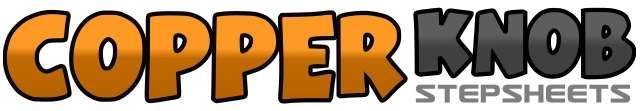 .......Count:32Wall:2Level:High Beginner.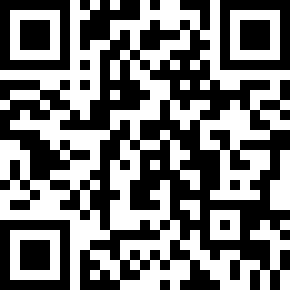 Choreographer:Duke Alexander (USA) - August 2011Duke Alexander (USA) - August 2011Duke Alexander (USA) - August 2011Duke Alexander (USA) - August 2011Duke Alexander (USA) - August 2011.Music:Mr. Goodtime - Colt FordMr. Goodtime - Colt FordMr. Goodtime - Colt FordMr. Goodtime - Colt FordMr. Goodtime - Colt Ford........1-4Vine right, touch left together5-6Step left to side, cross right behind left7-8Turn ½ left and step left, scuff right1-2Step right forward on diagonal right, touch left & clap3-4Step left back on diagonal left, touch right & clap5-6Step right back on diagonal right, touch left & clap7-8Step left forward on diagonal left, Scuff  right & clap1-2Step right forward Pivot ½ left placing weight on Left3-4Repeat Steps 1&25-6Step forward right , Drag left forward and Step7-8Bump hips right & Clap , Bump hips left & Clap1-2Touch right to side , Pivot on left ½ to right, step in place with right3-4Touch left to side , Step left in place5-6Touch right to side , Pivot on left ½ to right, step in place with right7-8Touch left to side , Step left in place